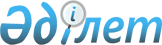 Об утверждении коэффициентов зонирования, учитывающих месторасположение объекта налогообложения в населенных пунктах Зеленовского района
					
			Утративший силу
			
			
		
					Постановление акимата Зеленовского района Западно-Казахстанской области от 28 мая 2018 года № 375. Зарегистрировано Департаментом юстиции Западно-Казахстанской области 31 мая 2018 года № 5212. Утратило силу постановлением акимата района Бәйтерек Западно-Казахстанской области от 26 ноября 2020 года № 605
      Сноска. Утратило силу постановлением акимата района Бәйтерек Западно-Казахстанской области от 26.11.2020 № 605 (вводится в действие с 01.01.2021).
      В соответствии с пунктом 6 статьи 529 Кодекса Республики Казахстан от 25 декабря 2017 года "О налогах и других обязательных платежах в бюджет (Налоговый кодекс)", пунктом 2 статьи 31 Закона Республики Казахстан от 23 января 2001 года "О местном государственном управлении и самоуправлении в Республике Казахстан", приказом Министра по инвестициям и развитию Республики Казахстан от 22 января 2016 года № 55 "Об утверждении Методики расчета коэффициента зонирования" (зарегистрирован в Министерстве юстиции Республики Казахстан 26 февраля 2016 года №13285), акимат Зеленовского района ПОСТАНОВЛЯЕТ:
      1. Утвердить коэффициенты зонирования, учитывающие месторасположение объекта налогообложения в населенных пунктах Зеленовского района согласно приложению к настоящему постановлению.
      2. Руководителю отдела экономики и финансов Зеленовского района (Тугузбаева С.Б.) обеспечить государственную регистрацию данного постановления в органах юстиции, его официальное опубликование в Эталонном контрольном банке нормативных правовых актах Республики Казахстан и в средствах массовой информации.
      3. Контроль за исполнением настоящего постановления возложить на исполняющего обязанности заместителя акима Кобенова А.
      4. Настоящее постановление вводятся в действие с 1 января 2018 года.
      Руководитель управления
государственных доходов
по Зеленовскому району
_____________ М.Сарсеев
28 май 2018 год Коэффициенты зонирования, учитывающие месторасположение объекта налогообложения в населенных пунктах Зеленовского района
					© 2012. РГП на ПХВ «Институт законодательства и правовой информации Республики Казахстан» Министерства юстиции Республики Казахстан
				
      Аким района

А. Шахаров
Приложение
к постановлению акимата
Зеленовского района
от 28 мая 2018 года №375
№
Месторасположение объекта налогообложения в населенном пункте
Коэффициент зонирования
Зеленовский район
Зеленовский район
Зеленовский район
Переметнинский сельский округ
Переметнинский сельский округ
Переметнинский сельский округ
1.
село Переметное
2,4
2.
село Забродино
1,58
3.
село Калининское
2,3
4.
село Озерное
2,09
5.
село Поливное
1,5
6.
село Каражар
1,96
Дарьинский сельский округ
Дарьинский сельский округ
Дарьинский сельский округ
7.
село Дарьинское
2,4
8.
село Озерное
2,14
Железновский сельский округ
Железновский сельский округ
Железновский сельский округ
9.
село Железново
2,3
10.
село Гремячее
1,5
11.
село Hовенький
2,3
Зеленовский сельский округ
Зеленовский сельский округ
Зеленовский сельский округ
12.
село Зеленое
2,3
Красновский сельский округ
Красновский сельский округ
Красновский сельский округ
13.
село Погодаево
2,3
14.
село Астафьево
1,5
15.
село Котельниково
2,14
16.
село Чапурино
1,53
Кушумский сельский округ
Кушумский сельский округ
Кушумский сельский округ
17.
село Большой Чаган
2,32
18.
село Владимировка
1,94
19.
село Колесово
1,83
20.
село Кушум
2,35
21.
село Малый Чаган
1,6
22.
село Өркен
2,13
Макаровский сельский округ
Макаровский сельский округ
Макаровский сельский округ
23.
село Макарово
2,3
24.
село Мирное
1,76
25.
село Садовое
2,23
26.
село Факел
2,13
Мичуринский сельский округ
Мичуринский сельский округ
Мичуринский сельский округ
27.
село Мичуринское
2,35
28.
село Жамбыл
2,19
29.
село Зеленое
1,98
30.
село Асан
2,19
31.
село Октябрьское
1,94
Шалгайский сельский округ
Шалгайский сельский округ
Шалгайский сельский округ
32.
село Шалгай
2,3
33.
село Карпово
1,52
34.
село Таловая
1,52
Раздольненский сельский округ
Раздольненский сельский округ
Раздольненский сельский округ
35.
село Раздольное
2,24
36.
село КрасныйСвет
1,92
Белесский сельский округ
Белесский сельский округ
Белесский сельский округ
37.
село Белес
2,3
38.
село Акжол
1,8
Рубежинский сельский округ
Рубежинский сельский округ
Рубежинский сельский округ
39.
село Рубежинское
2,24
Егиндибулакский сельский округ
Егиндибулакский сельский округ
Егиндибулакский сельский округ
40.
село Егиндибулак
2,24
41.
село Чесноково
1,51
Трекинский сельский округ
Трекинский сельский округ
Трекинский сельский округ
42.
село Трекино
2,24
43.
село Володарское
2,19
44.
село Жайык
2,2
45.
село Hовенькое
2,3
Достыкский сельский округ
Достыкский сельский округ
Достыкский сельский округ
46.
село Достык
2,3
47.
село Красный Урал
1,84
48.
село Чувашинское
2,25
Махамбетский сельский округ
Махамбетский сельский округ
Махамбетский сельский округ
49.
село Махамбет
2,3
50.
село Горбуново
1,74
51.
село Кожевниково
1,51
52.
село Павлово
2,07
Чеботаревский сельский округ
Чеботаревский сельский округ
Чеботаревский сельский округ
53.
село Чеботарево
2,24
54.
село Хамино
1,83
Сұлукөлский сельский округ
Сұлукөлский сельский округ
Сұлукөлский сельский округ
55.
село Сұлукөл
2,29
Чировский сельский округ
Чировский сельский округ
Чировский сельский округ
56.
село Чирово
1,99
57.
село Балабаново
1,85
Щаповский сельский округ
Щаповский сельский округ
Щаповский сельский округ
58.
село Щапово
2,35
59.
село Жанатаң
2,24
Янайкинский сельский округ
Янайкинский сельский округ
Янайкинский сельский округ
60.
село Янайкино
2,24
61.
село Богатск
1,82
62.
село Скворкино
1,85
Январцевский сельский округ
Январцевский сельский округ
Январцевский сельский округ
63.
село Январцево
2,24
64.
село Кирсаново
2,12
65.
село Петрово
1,75
66.
село Красноармейское
2,13
67.
село Чинарево
2,25
68.
село Спартак
1,74